PROBLEMI  DI  FORZE  1DGuarda la figura sotto: sono tre valigie (A, B, C) a cui sono applicate alcune forze. Scrivi le forze applicate in formato matematico così come spiegato negli appunti “FORZE 1D”. Stai attento al verso (+) e a quello (-)!!Calcola la risultante R facendo la somma matematica di tutte le forze applicate alla valigia così come spiegato negli appunti “SOMMA DI FORZE 1D”. Tieni conto che 1quadretto = 5N sia in orizzontale che in verticale.Disegna sulla griglia vuota sottostante la risultante R per le tre valigie sommando graficamente tutte le forze applicate così come spiegato negli appunti “SOMMA DI FORZE 1D”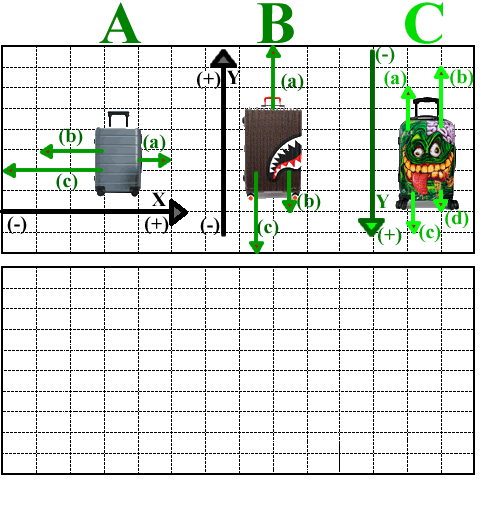 SOLUZIONI MATEMATICHEA: Fa = +5N ; Fb = -10N ; Fc = -15N   ;   R = -20NB: Fa = +15N ; Fb = -10N ; Fc = -20N ;   R = -15NC: Fa = -10N ; Fb = -15N ; Fc = +10N ; Fd = +5N ;   R = -10NSOLUZIONI GRAFICHE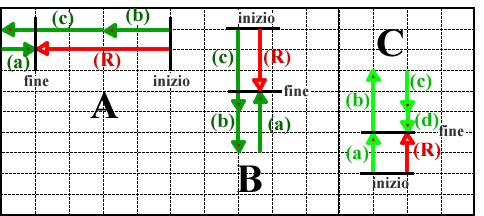 